医用贴剂剥离强度用什么测测试医用贴剂剥离力的方法有哪些医用贴剂剥离强度测试哪个品牌好医用贴剂剥离强度试验机哪里卖摘要：医用贴剂作为可粘贴在人体皮肤上的一种薄片状制剂，由背衬层、有（或无）控释膜的药物贮库、黏贴层及临用前需除去的保护层组成，是现代医学中缓解人体病痛的有效手段。为提高贴剂的使用功能，在最大程度保护内部药物不受污染的前提下，又能快速简便地进行操作，对其剥离强度的测试是检测中的重要指标。本文以济南赛成研发的“BLD—200N电子剥离试验机”为例，对某厂家提供的医用贴剂的剥离强度进行了专项试验。通过对试验过程、试验结果等数据的详细记录，从而为广大有需要的企业提供了参考的方向和方法。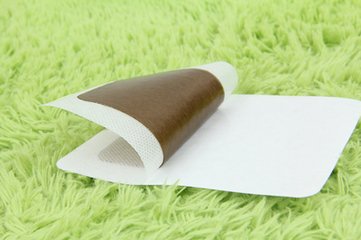 关键词：医用贴剂、剥离强度测试、医用贴剂剥离力检测、医用贴剂剥离强度试验机、卧式剥离力检测仪1、检测目的为确保医用贴剂能够牢固地粘贴在人体器官上，制药企业在生产时通常会使其具有一定的胶黏性。也正是胶黏性的存在，才导致了贴剂需要进行剥离强度这一指标的检测。使用过程中，人们要想快速地把贴剂粘贴在皮肤上，首先就需要医用贴剂的剥离强度控制在合理的范围内。对于医用贴剂来说，剥离强度太大，会带来使用中难以剥离的困难；但剥离强度太小，又会导致与皮肤的贴合度不够，易脱落，且影响内部附着药物的密封性，使之受潮等，进而影响药效，不能达到对人体病痛的缓解治疗作用。因此，只有将该指标控制在合理的范围内，才能获得市场良好的反馈。2、执行标准GBT 2792—2014《胶粘带剥离强度的试验方法》、中国药典2015版第四部3、检测试样市场上常见的医用贴剂（注：该试样由济南赛成的客户提供）4、检测设备济南赛成自主研发的“BLD—200N电子剥离试验机”，现已满足和符合多项国家和国际标准：GB 4850、GB 7754、GB 8808、GB 13022、GB 7753、GB/T 17200、GB/T 2790、GB/T 2791、GB/T 2792、QB/T 2358。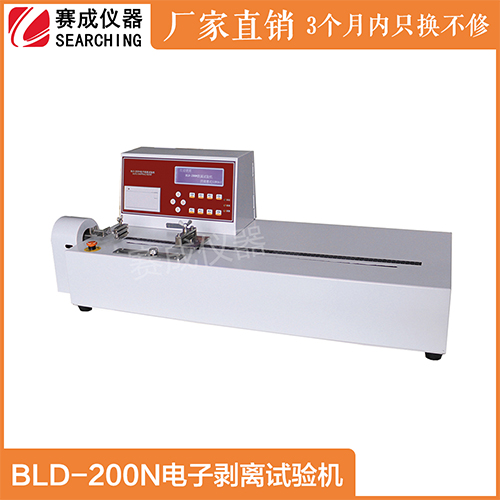 5、测试过程（1）首先将一定宽度的胶粘带粘贴在被粘材料上，用胶粘带压滚机进行滚压，赶走胶粘带与被粘材料之间的气泡。（2）将贴剂的外层保护膜剥开，使被剥开的部分的两端分别夹在试验机的上、下夹具间，确保贴剂剥开部分的纵轴与上、下夹具中心连线重合。（3）开启仪器，设备的上夹具向上运动，下夹具保持不动。
（4）胶粘带与被粘材料会随上夹具向上运动而被剥开，同时剥开过程产生的力值被力值传感器实时监测。（5）系统自动记录力值，从而得出该贴剂的剥离强度。6、测试结果    系统自动统计、输出测试结果，方便用户进行数据分析。7、结论济南赛成研发的这款“BLD—200N电子剥离试验机”,采用精密丝杠传动系统，显著提高了位移的准确性，帮用户轻松实现无极调速，且开发的智能运算系统同时具备最大值、平均值、最小值三大数据测试功能，确保试验全程智能化操作，耗时短、效率高，极大方便了用户的操作和使用，是各大屏幕保护膜生产商理想的检测仪器。作为一家集研发、制造、销售、培训、服务于一体的现代高新技术企业，济南赛成始终致力于将更多先进、人性化的仪器源源不断地输送市场，创新技术领先行业，领跑全国。更可全面接受非标定制，购买前均可按照客户的要求进行针对性试验，确保所购仪器100%适用。更多关于仪器的问题，请直接致电济南赛成科技！